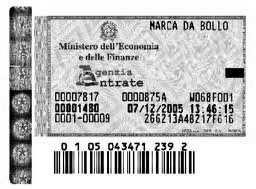 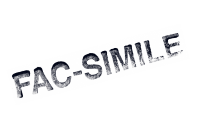 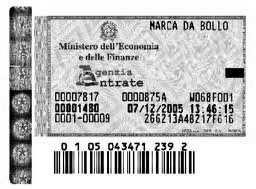 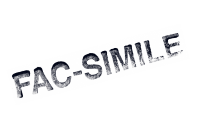 MODELLO PER DOMANDA DI AMMISSIONEAlla CITTÀ METROPOLITANA DI GENOVADirezione Patrimonio e Sviluppo EconomicoServizio Patrimonio Piazzale Mazzini, 2 - 16122 GENOVAIl sottoscrittoCognome ___________________________________ Nome _____________________________________ nato a ________________________________________________ prov. ___________ il __________________codice fiscale ________________________ residente a _____________________________ prov. ______via _____________________________________ n. ______ tel. _______________ n. fax ______________indirizzo PEC  __________________________________________________________________________indirizzo email  _________________________________________________________________________in qualità di:Persona fisica/Titolare di impresa individuale.Legale rappresentante della società/ente:denominazione/ragione sociale _______________________________________________________partita iva/codice fiscale _____________________________________________________________sede legale in __________________________ prov. _______ indirizzo_________________________________________________________________________________________________________iscritta al n. ______________ del Registro delle Imprese presso la Camera di Commercio di _______________________________________________________________________________iscritta al Registro Unico Nazionale del Terzo Settore n. _________________________ chiede di essere ammesso all’asta pubblica per la procedura ID. IMMOBILI 10 per la “locazione di locale presso il complesso Se.Di. sito in Genova in Largo F. Cattanei 3, ad uso spazio polivalente per attività ricreative e fisico-motorie..A tal fine, consapevole delle conseguenze che possono derivare nel caso di dichiarazioni mendaci e falsità in atti ai sensi di quanto previsto dall'articolo 76 del D.P.R. 28 dicembre 2000, n. 445, dichiara quanto segue, a titolo sostitutivo delle relative certificazioni e/o a titolo sostitutivo dell’atto di notorietà.*	*	*	*	*DICHIARAZIONI SOSTITUTIVEche il concorrente non è in stato di fallimento, di liquidazione coatta, di amministrazione controllata, di concordato preventivo, e che a suo carico non risultano in corso procedimenti per la dichiarazione di una di tali condizioni;  che il concorrente non si trova in stato di incapacità a contrarre con la Pubblica Amministrazione, per essere stato condannato in via definitiva per i delitti previsti dagli articoli 32-ter e 32-quater del codice penale, nonché per i delitti previsti dagli articoli 319-ter, 346-bis e 353-bis del codice penale;che il concorrente si trova nel pieno e libero godimento dei diritti civili;in caso di concorrente “persona giuridica”, che il concorrente non è sottoposto alle sanzioni interdittive di cui all’articolo 9 del decreto legislativo 8 giugno 2001, n. 231;  in caso di concorrente “persona giuridica”, che la società/associazione che rappresenta non è in stato fallimento, di liquidazione coatta, di amministrazione controllata, di concordato preventivo, né che sia in corso un procedimento per la dichiarazione di una di tali situazioni;in caso di concorrente “persona giuridica”, che il rappresentante della società/ditta/ente, come sopra generalizzato, ha i poteri di compiere atti di acquisto e/o concessione di beni immobili;il concorrente, in relazione alla presente procedura, ha verificato l’insussistenza dell’obbligo di astensione e di non essere, quindi, in posizione di conflitto di interesse rispetto al locatore;il concorrente prende nota che attraverso il link https://whistleblowing.cittametropolitana.genova.it/ è possibile accedere alla piattaforma informatica di Città Metropolitana di Genova che consente di segnalare, in ottemperanza alla delibera Anac 469 del 9 giugno 2021 'Linee guida Whistleblowing', eventuali irregolarità, illeciti e condotte illegali che riguardino codesta Amministrazione;DICHIARAZIONI PRECONTRATTUALIche il concorrente ha preso visione di tutta la documentazione dell’asta predisposta dal Servizio Patrimonio;che il concorrente accetta, senza eccezioni e riserve, tutte le condizioni, nessuna esclusa, stabilite e derivanti dalla documentazione d’asta e da quanto dichiarato nella presente domanda;di aver preso visione dell’immobile oggetto della locazione e che lo stesso è noto e gradito;IMPEGNIil concorrente si impegna ad accettare e rispettare la policy anticorruzione approvata con Determinazione del Sindaco Metropolitano nr. 16/2021 del 18 /03/ 2021, disponibile sul sito SUA, e, in caso di affidamento, ad osservare e a far osservare ai propri dipendenti, collaboratori e sub contraenti la suddetta policy, pena la risoluzione del contratto;il concorrente si impegna a segnalare alla Stazione Appaltante qualsiasi tentativo di turbativa, irregolarità o distorsione nelle fasi di svolgimento della procedura e/o, eventualmente, nella durata del contratto, da parte di ogni interessato o addetto o di chiunque possa influenzare le decisioni relative alla procedura in oggetto, nonché a collaborare con le forze di polizia, denunciando ogni tentativo di estorsione, intimidazione o condizionamento di natura criminale;in caso di assegnazione e in relazione al contratto stipulando, il concorrente si impegna a verificare l’insussistenza a proprio carico dell’obbligo di astensione e a mantenere nel corso di tutta la sua esecuzione una posizione che non lo ponga in conflitto d’interesse con la Stazione Appaltante;il concorrente si impegna a riferire tempestivamente alla Prefettura ogni illecita richiesta di denaro, prestazione o altra utilità, offerta di protezione, nonché ogni illecita interferenza avanzata prima dell’aggiudicazione ovvero, in caso di assegnazione, nel corso della durata del contratto, nei confronti di un proprio rappresentante, agente o dipendente e di ogni altro soggetto che intervenga a qualsiasi titolo nell’esecuzione contrattuale e di cui lo stesso venga a conoscenza. L’omissione di tale adempimento consente alla Città Metropolitana di Genova di chiedere la risoluzione del contratto;in caso di assegnazione, il concorrente si impegna a rispettare e far rispettare dai propri dipendenti, collaboratori e subcontraenti il “Codice di comportamento” dei dipendenti pubblici adottato con d.p.r. n. 62 /2013, nonché il “Codice di comportamento” della Città Metropolitana, approvato con deliberazione del Commissario Straordinario con i poteri della Giunta Provinciale n. 16 del 31 gennaio 2014 n.16, pubblicato sul sito SUA di cui dichiara di aver preso visione. La violazione degli obblighi di comportamento comporta per l’Amministrazione la facoltà di risolvere il contratto, qualora, in ragione della gravità o della reiterazione, la stessa sia ritenuta grave;Allega:fotocopia del documento di identità del sottoscrittore della domanda in corso di validità;verbale di sopralluogo rilasciato dal Servizio Patrimonio della Città Metropolitana di Genova;cauzione dell’importo di €. 1.275,00 (pari a 3/12 del canone annuo posto a base d’asta) a favore della Città Metropolitana di Genova;procura speciale in originale o copia autenticata (solo nel caso di offerta per procura speciale o di offerta cumulativa).Data,   		FIRMA DEL DICHIARANTE 	_______________________Informativa ai sensi dell’articolo 13 del Regolamento UE 2016/679 - GDPR relativo alla protezione delle persone fisiche con riguardo al trattamento e alla libera circolazione dei dati personaliIn conformità a quanto prescritto dall'articolo dell'art. 13 del Regolamento UE 679/2016 – Regolamento Generale sulla Protezione dei Dati, si informa che:il titolare del trattamento è la Città Metropolitana di Genova  - Piazzale Mazzini, 2 16122 Genova     P.I. 00949170104 - CF: 80007350103 – Centralino 01054991 - Fax 0105499244 - URP 0105499456 Num.Verde 800509420  PEC: pec@cert.cittametropolitana.genova.it email URP: info@cittametropolitana.genova.it;i dati di contatto del Responsabile della Protezione dei dati sono:Nominativo: Avv. Massimo RamelloDomiciliato per carica presso il titolare: Piazzale Mazzini 2, GenovaE-mail: rpd@cittametropolitana.genova.itPEC dpo@pec.gdpr.nelcomune.itTelefono: 0131 1826681finalità del trattamento: i dati forniti verranno trattati in modalità manuale e/o informatizzata al fine di accertare i requisiti di idoneità morale e di idoneità economico-finanziaria e tecnico-organizzativa di coloro che intendono partecipare a procedure di affidamento, in adempimento di quanto prescritto dalla normativa vigente in materia di appalti pubblici;liceità del trattamento: il conferimento dei dati è obbligatorio in quanto prescritto dalla normativa in materia di appalti pubblici ai fini della partecipazione alle gare d’appalto e della stipulazione dei relativi contratti; l'eventuale mancato conferimento comporterà la non ammissione alle stesse e/o l’impossibilità di contrattare con la Città Metropolitana di Genova; destinatari: i dati saranno trasmessi alle direzioni committenti della Città Metropolitana di Genova per gli adempimenti di legge. I dati potranno essere comunicati all’Osservatorio per i contratti pubblici e ad altri soggetti pubblici, esclusi gli enti pubblici economici, ogni qualvolta sia prescritto da specifiche disposizione di legge e/o regolamenti o risulti essere necessario per lo svolgimento delle funzioni istituzionali, quali in particolare il combinato disposto degli articoli 43 e 71 del D.P.R. 28 dicembre 2000, n. 445, al fine di appurare la veridicità delle dichiarazioni sostitutive di cui agli articoli 46 e 47 dello stesso D.P.R., e comunque nel rispetto di quanto previsto dal Regolamento Europeo sulla protezione dei dato personali n. 679 del 27 aprile 2016. I dati dell’operatore economico potranno essere comunicati ad altri operatori o a cittadini che abbiano esercitato il diritto di accesso agli atti della procedura ai sensi dell’articolo 53 del Decreto Legislativo 18 aprile 2016, n. 50 o l’accesso civico, semplice o generalizzato ai sensi degli articoli 5 e 5 bis del Decreto Legislativo 14 marzo 2013, n. 33, “Riordino della disciplina riguardante il diritto di accesso civico e gli obblighi di pubblicità, trasparenza e diffusione di informazioni da parte delle pubbliche amministrazioni”. E prevista la diffusione dei dati relativi all’operatore economico mediante pubblicazione sul sito istituzionale della Città Metropolitana di Genova degli atti e delle informazioni relativi alla procedura di affidamento  e al relativo contratto, in ottemperanza agli obblighi di pubblicità e trasparenza previsti dagli articoli 29 e 76 del Decreto Legislativo 18 aprile 2016, n. 50 e dal Decreto Legislativo 14 marzo 2013, n. 33. ulteriori informazioni fornite agli interessati: (comma 2, articolo 13 del Regolamento 679/2016)il periodo di conservazione dei dati coincide con il tempo strettamente necessario a conseguire gli scopi per i quali gli stessi sono stati ottenuti; per i dati contenuti nelle comunicazioni con l’operatore economico, nei provvedimenti e nei documenti relativi alla procedura  di affidamento, alla selezione degli operatori e all'aggiudicazione dell'appalto, il periodo di conservazione è fissato in cinque anni, ai sensi dell’articolo 99, comma 4 del Decreto Legislativo 18 aprile 2016, n. 50;l’interessato può esercitare il proprio diritto di richiedere al titolare del trattamento l'accesso ai dati personali e la rettifica o la cancellazione degli stessi o la limitazione del trattamento che lo riguardano o di opporsi al loro trattamento, oltre al diritto alla portabilità dei dati, rivolgendosi al Titolare agli indirizzi sopra riportati;l’interessato può proporre reclamo ad un’autorità di controllo. Per l’Italia si può rivolgere al Garante per la protezione dei dati personali, che ha sede in Roma (Italia), Piazza di Monte Citorio n. 121, 00186.